Publicado en Madrid el 30/11/2022 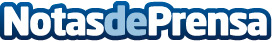 Consejos para un mayor ahorro en el hogar con Junkers BoschCon el precio de la energía en alza y los días más fríos del año cada vez más cerca, el ahorro de energía se ha convertido en parte del léxico coloquial en los últimos mesesDatos de contacto:Cristina Hernández Ortiz913302323Nota de prensa publicada en: https://www.notasdeprensa.es/consejos-para-un-mayor-ahorro-en-el-hogar-con_1 Categorias: Nacional Sociedad Hogar Sector Energético http://www.notasdeprensa.es